Vrijdag                     02-02-2024  Singelpark 5SchoudermantelOdijkVrijdag                     02-02-2024  Singelpark 5SchoudermantelOdijk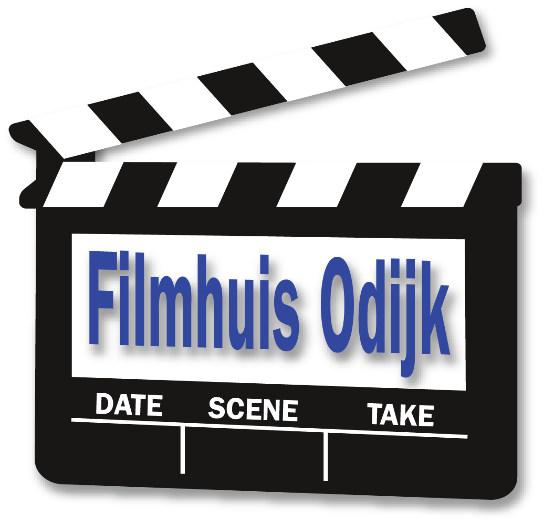 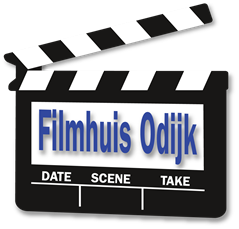 Discriminatie en liefde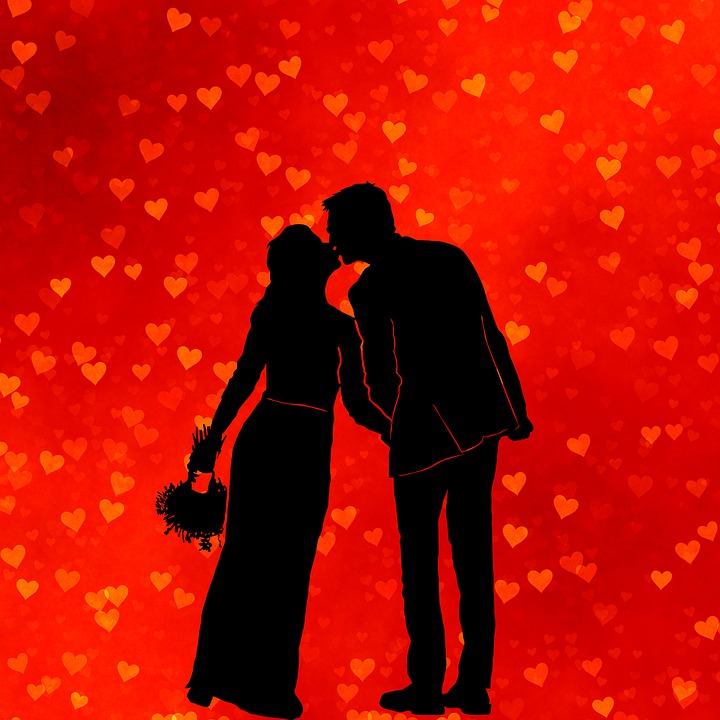 een jonge witte man en een getinte vrouw worden verliefd op elkaar en willen trouwen. Na hun huwelijk mogen ze echter niet wonen in hun geboortestad. Het stel heeft met bewonderingswaardige moed doorgezet tot aan het hooggerechtshof om hun recht te krijgen.Wat een moed en wat een drama.Nieuwsgierig?Nieuwsgierig? kom kijken, duur film 123 minuten van harte Welkom!Zaal open 19.30		        AANVANG  20.00 Zaal open 19.30		        AANVANG  20.00 Zaal open 19.30		        AANVANG  20.00 Kaarten a 6 euro contant bij: -   Bakkerij Doeleman, Meent Odijk-   Kaashandel van Manen, Dorpsstraat  Bunnik -  Bakkerij Doeleman,  Herenstraat Werkhoven-   Bakkerij Doeleman, Meent Odijk-   Kaashandel van Manen, Dorpsstraat  Bunnik -  Bakkerij Doeleman,  Herenstraat WerkhovenMeer informatie via filmhuisodijk@hotmail.comMeer informatie via filmhuisodijk@hotmail.comMeer informatie via filmhuisodijk@hotmail.com